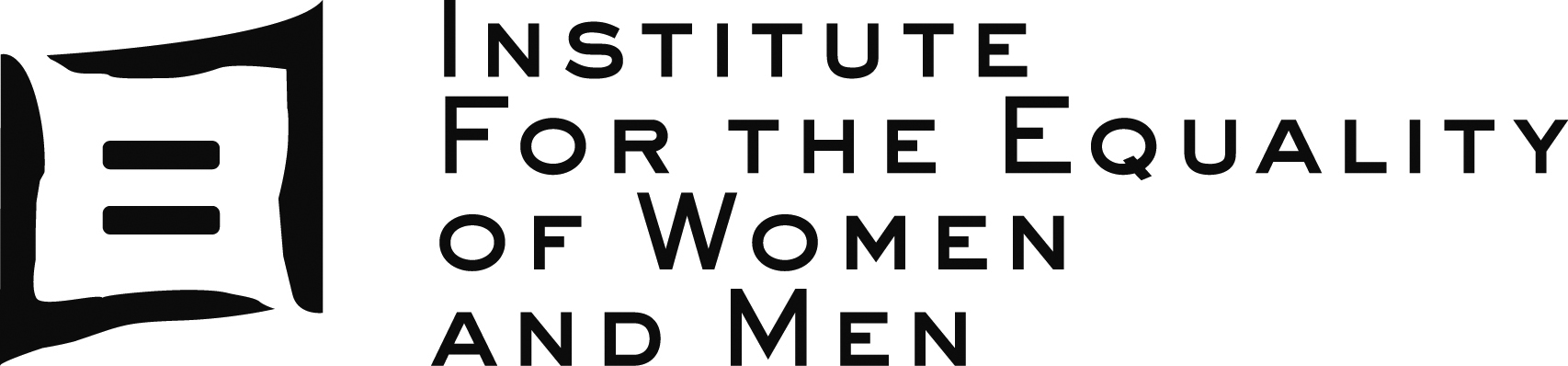 If you are having trouble filling out this form, please do not hesitate to contact our first line service at the free number: 0800/12.800 (choose 1 in the menu). (*) = Mandatory fields
Information*Information*Information*Information*Information*Information*Information*Information*Information*Information*Information*Information*Information*Information*Information*Information*Information*Information*Information*Information*Information*Information*Information*Information*Information*Private personPrivate personPrivate personPrivate personPrivate personPrivate personPrivate personPrivate personPrivate personPrivate personPrivate personPrivate personPrivate personPrivate personPrivate personPrivate personPrivate personPrivate personPrivate personLast and first name: Last and first name: Last and first name: Last and first name: Last and first name: Last and first name: Last and first name: Last and first name: Last and first name: Last and first name: Address:Address:Address:Address:Number:Number:Number:Number:Number: E-mail: E-mail: E-mail:Gender identity:                Gender identity:                Gender identity:                Gender identity:                Gender identity:                Gender identity:                Gender identity:                Gender identity:                Gender identity:                Gender identity:                Gender identity:                Gender identity:                Gender identity:                Gender identity:                Gender identity:                Gender identity:                Gender identity:                Gender identity:                Gender identity:                Gender identity:                Gender identity:                Gender identity:                Gender identity:                Gender identity:                Gender identity:                FemaleFemaleFemaleFemaleMaleMaleMaleMaleOther gender identityOther gender identityOther gender identityOther gender identityOrganisation/CompanyOrganisation/CompanyOrganisation/CompanyOrganisation/CompanyOrganisation/CompanyOrganisation/CompanyOrganisation/CompanyOrganisation/CompanyOrganisation/CompanyOrganisation/CompanyOrganisation/CompanyOrganisation/CompanyOrganisation/CompanyOrganisation/CompanyOrganisation/CompanyOrganisation/CompanyOrganisation/CompanyOrganisation/CompanyOrganisation/CompanyName:Name:Name:Name:Address:Address:Address:Address:Contact:Contact:Contact:Contact:Contact:Contact:Contact:Number:Number:Number: E-mail: E-mail: E-mail: E-mail:Persons,  organizations or public services the notification pertains to*Persons,  organizations or public services the notification pertains to*Persons,  organizations or public services the notification pertains to*Persons,  organizations or public services the notification pertains to*Persons,  organizations or public services the notification pertains to*Persons,  organizations or public services the notification pertains to*Persons,  organizations or public services the notification pertains to*Persons,  organizations or public services the notification pertains to*Persons,  organizations or public services the notification pertains to*Persons,  organizations or public services the notification pertains to*Persons,  organizations or public services the notification pertains to*Persons,  organizations or public services the notification pertains to*Persons,  organizations or public services the notification pertains to*Persons,  organizations or public services the notification pertains to*Persons,  organizations or public services the notification pertains to*Persons,  organizations or public services the notification pertains to*Persons,  organizations or public services the notification pertains to*Persons,  organizations or public services the notification pertains to*Persons,  organizations or public services the notification pertains to*Persons,  organizations or public services the notification pertains to*Persons,  organizations or public services the notification pertains to*Persons,  organizations or public services the notification pertains to*Persons,  organizations or public services the notification pertains to*Persons,  organizations or public services the notification pertains to*Persons,  organizations or public services the notification pertains to*Name:Name:Name:Name:Address:Address:Address:Address:Contact:Contact:Contact:Contact:Contact:Contact:Contact:Number:Number:Number: E-mail: E-mail: E-mail: E-mail: E-mail:How did you end up at the Institute?How did you end up at the Institute?How did you end up at the Institute?How did you end up at the Institute?How did you end up at the Institute?How did you end up at the Institute?How did you end up at the Institute?How did you end up at the Institute?How did you end up at the Institute?How did you end up at the Institute?How did you end up at the Institute?How did you end up at the Institute?How did you end up at the Institute?How did you end up at the Institute?How did you end up at the Institute?How did you end up at the Institute?How did you end up at the Institute?How did you end up at the Institute?How did you end up at the Institute?How did you end up at the Institute?How did you end up at the Institute?How did you end up at the Institute?How did you end up at the Institute?How did you end up at the Institute?How did you end up at the Institute?Have you already contacted someone about this?Have you already contacted someone about this?Have you already contacted someone about this?Have you already contacted someone about this?Have you already contacted someone about this?Have you already contacted someone about this?Have you already contacted someone about this?Have you already contacted someone about this?Have you already contacted someone about this?Have you already contacted someone about this?Have you already contacted someone about this?Have you already contacted someone about this?Have you already contacted someone about this?Have you already contacted someone about this?Have you already contacted someone about this?Have you already contacted someone about this?Have you already contacted someone about this?Have you already contacted someone about this?Have you already contacted someone about this?Have you already contacted someone about this?Have you already contacted someone about this?Have you already contacted someone about this?Have you already contacted someone about this?Have you already contacted someone about this?Have you already contacted someone about this?Description of the facts*Description of the facts*Description of the facts*Date facts:Place facts:
Explain in your own words what your notification is about. If we need any additional information, we will certainly contact you again.
Explain in your own words what your notification is about. If we need any additional information, we will certainly contact you again.
Explain in your own words what your notification is about. If we need any additional information, we will certainly contact you again.You can send this form:By mail: Institute for the equality of women and men (for the attention of the legal unit), 
Rue Ernest Blerot 1, 1070 BruxellesBy e-mail: equality.womenmen@iefh.belgique.bePlease provide us with all other documents (e-mails, letters, pictures,…) which support your notification.You can send this form:By mail: Institute for the equality of women and men (for the attention of the legal unit), 
Rue Ernest Blerot 1, 1070 BruxellesBy e-mail: equality.womenmen@iefh.belgique.bePlease provide us with all other documents (e-mails, letters, pictures,…) which support your notification.You can send this form:By mail: Institute for the equality of women and men (for the attention of the legal unit), 
Rue Ernest Blerot 1, 1070 BruxellesBy e-mail: equality.womenmen@iefh.belgique.bePlease provide us with all other documents (e-mails, letters, pictures,…) which support your notification.